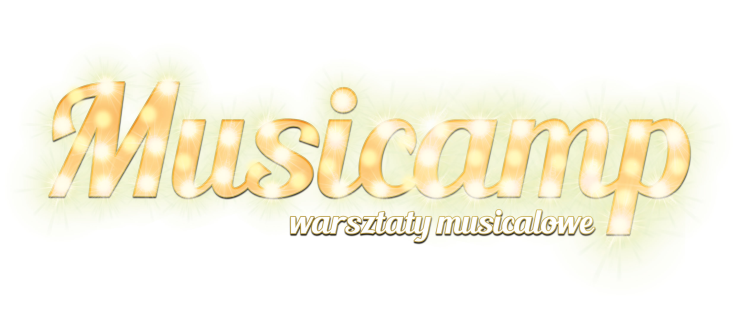 KARTA KWALIFIKACYJNA UCZESTNIKA WARSZTATÓW MUSICALOWYCH MUSICAMP(wypełnia rodzic/opiekun/pełnoletni uczestnik)19 - 24.02. 2018r.Centrum Kultury i Sztuki w KaliszuIMIĘ I NAZWISKO UCZESTNIKA: ..............................................................................................................................DATA I MIEJSCE URODZENIA UCZESTNIKA: ............................................................................................................................PESEL: ………………………………………………………………………………………ADRES ZAMIESZKANIA UCZESTNIKA:...............................................................................................................………………………………………………………………………………………………….TEL. KONTAKTOWY DO RODZICÓW/OPIEKUNÓW:  ............................................................................................e-mail RODZICA:…………………………………………………………………………………………Wyrażam zgodę na uczestnictwo mojego dziecka na wyżej wymienionych warsztatach i jego udział we wszystkich zajęciach ruchowych i programowych.Warunkiem uczestniczenia w warsztatach jest dokonanie do dnia 12.02.2018r. wpłaty akredytacyjnej w wysokości 240,00 zł (dwieście czterdzieści zł 00/100) w kasie CKiS lub na konto Organizatora: Alior Bank S.A. 87 2490 0005 0000 4530 5325 5590 W tytule przelewu proszę podać imię i nazwisko dziecka oraz dopisek „Warsztaty musicalowe″.Stwierdzam że podałam/em w niniejszej karcie obozowej wszystkie znane mi informacje o dziecku, które mogą pomóc w zapewnieniu mu właściwej opieki Przyjmuję do wiadomości i akceptuję że: -  uczestników warsztatów obowiązuje bezwzględny zakaz posiadania, spożywania, i używania tytoniu, alkoholu, narkotyków i środków odurzających		-w przypadku naruszenia regulaminu może zostać podjęta decyzja o usunięciu uczestnika warsztatów i odwiezienie go do domu na koszt rodziców		- rodzice są odpowiedzialni materialnie za szkody wyrządzone przez dzieckoW przypadku podejrzenia uczestnika o spożywanie alkoholu lub narkotyków wyrażam zgodę na przeprowadzenie badania alkomatem lub testerami narkotykowymi przez kadrę obozową.KRÓTKIE CV  (szkoła, ukończone warsztaty, osiągnięcia, zainteresowania, umiejętności, doświadczenie wokalne, aktorskie, taneczne) ………………………………………………………………………………………………………………………………………………………………………………………………………………………………………………………………………………………………………………………………………………………………………………………………………………………………………………………………………………………………………………………………………………………………………………………………………………………………………………………………………………………………………………………………………………………………………………………………………………..ODBIÓR DZIECKA Z WARSZTATÓW:a) Osoby upoważnione do odbioru dziecka (proszę określić pokrewieństwo): 1. …………………………………………………………………………………………………2. …………………………………………………………………………………………………3. …………………………………………………………………………………………………b) *wyrażam/ nie wyrażam zgody na samodzielny powrót dziecka z zajęć do domu (niepotrzebne skreśl)podpis opiekuna    ______________________________1. Stwierdzam, iż podałam/em wszystkie znane mi informacje o dziecku, które mogą pomóc w zapewnieniu mu właściwej opieki. 2. Oświadczam, że zgodnie z art. 23 ust. 1 pkt 1 Ustawy z 29 sierpnia 1997 o ochronie danych osobowych /Dz. U. z 2002 r. Nr 101 poz. 926 z późn. zmianami/ wyrażam zgodę na przechowywanie powyższych danych osobowych Zgodnie z ustawą /rozdz. 4/ mam prawo do wglądu i aktualizowania ww. danych. 3. Oświadczam, że dziecko objęte jest ubezpieczeniem. 4.  Wyrażam zgodę na nieodpłatne rozpowszechnianie imienia i nazwiska oraz wizerunku dziecka  (zdjęć, nagrań video) w materiałach informacyjno - promocyjnych, służących promocji Warsztatów musicalowych MUSICAMP w CKiS w Kaliszu i nie będę z tego tytułu wnosił żadnych roszczeń.
5. Zgoda, o której mowa w pkt. 4 nie jest ograniczona czasowo i terytorialnie oraz obejmuje wszelkie formy publikacji, w szczególności w galerii fotograficznej na stronie internetowej MUSICAMP, plakatach, ulotkach, broszurach, folderach, spotach radiowo-telewizyjnych, reklamie w gazetach i czasopismach, reklamie w Internecie itp.Tym samym deklaruję się do jak najszybszego poinformowania w razie zrezygnowania z przyczyn losowych z udziału dziecka w warsztatach, w wyniku czego mogłyby skorzystać osoby z listy rezerwowej.……..................							…………………………miejscowość, data                                                               podpis rodzica/opiekuna